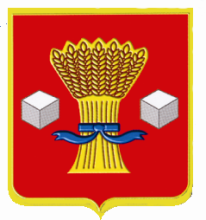 АдминистрацияСветлоярского муниципального района Волгоградской областиПОСТАНОВЛЕНИЕот 02.11.2018                    № 2034Об утверждении Положения о порядкеформирования, ведения и обязательногоопубликования перечня муниципального имущества Светлоярского городского поселения Светлоярского муниципального района Волгоградской области, свободного от прав третьих лиц (за исключением имущественных прав субъектов малого и среднего предпринимательства),  в целях предоставления муниципального имущества Светлоярского городского поселения Волгоградской области во владение и (или) в пользование на долгосрочной основе субъектам малого и среднего предпринимательства и организациям, образующим инфраструктуру поддержки субъектов малого и среднего предпринимательства	В целях реализации статьи 18 Федерального закона от 24.07.2007  № 209-ФЗ "О развитии малого и среднего предпринимательства в Российской Федерации", руководствуясь Уставом Светлоярского муниципального района Волгоградской области, Уставом Светлоярского городского поселения Светлоярского муниципального района Волгоградской области, п о с т а н о в л я ю:1. Утвердить прилагаемое Положение о порядке формирования, ведения и обязательного опубликования перечня муниципального имущества Светлоярского городского поселения Светлоярского муниципального района Волгоградской области, свободного от прав третьих лиц (за исключением имущественных прав субъектов малого и среднего предпринимательства), в целях предоставления муниципального имущества Светлоярского городского поселения Волгоградской области во владение и (или) в пользование на долгосрочной основе субъектам малого и среднего предпринимательства и организациям, образующим инфраструктуру поддержки субъектов малого и среднего предпринимательства.2. Настоящее постановление вступает в силу с момента подписания.3. Отделу по муниципальной службе, общим и кадровым вопросам администрации Светлоярского муниципального района Волгоградской области (Понкратов В.Л.)- направить настоящее постановление в районную газету Светлоярского муниципального района Волгоградской области «Восход» для опубликования.- разместить настоящее постановление в сети Интернет на официальном сайте Светлоярского муниципального района Волгоградской области.4. Контроль над исполнением настоящего постановления оставляю за собой.Врио главы муниципального района                                                 М.Н. ДумбраваПриложение                                                                                                                                                                       к постановлению администрации Светлоярского муниципального района Волгоградской области                                                                 от 02.11.2018 г. № 2034ПОЛОЖЕНИЕО ПОРЯДКЕ ФОРМИРОВАНИЯ, ВЕДЕНИЯ И ОБЯЗАТЕЛЬНОГООПУБЛИКОВАНИЯ ПЕРЕЧНЯ МУНИЦИПАЛЬНОГО ИМУЩЕСТВА СВЕТЛОЯРСКОГО ГОРОДСКОГО ПОСЕЛЕНИЯ СВЕТЛОЯРСКОГО МУНИЦИПАЛЬНОГО РАЙОНА ВОЛГОГРАДСКОЙ ОБЛАСТИ, СВОБОДНОГО ОТ ПРАВ ТРЕТЬИХ ЛИЦ (ЗА ИСКЛЮЧЕНИЕМ ИМУЩЕСТВЕННЫХ ПРАВ СУБЪЕКТОВ МАЛОГО И СРЕДНЕГО ПРЕДПРИНИМАТЕЛЬСТВА), В ЦЕЛЯХ ПРЕДОСТАВЛЕНИЯ МУНИЦИПАЛЬНОГО ИМУЩЕСТВА СВЕТЛОЯРСКОГО ГОРОДСКОГО ПОСЕЛЕНИЯ ВОЛГОГРАДСКОЙ ОБЛАСТИ ВО ВЛАДЕНИЕИ (ИЛИ) В ПОЛЬЗОВАНИЕ НА ДОЛГОСРОЧНОЙ ОСНОВЕ СУБЪЕКТАММАЛОГО И СРЕДНЕГО ПРЕДПРИНИМАТЕЛЬСТВА И ОРГАНИЗАЦИЯМ,ОБРАЗУЮЩИМ ИНФРАСТРУКТУРУ ПОДДЕРЖКИ СУБЪЕКТОВ МАЛОГОИ СРЕДНЕГО ПРЕДПРИНИМАТЕЛЬСТВА1. Общие положения1.1. Настоящее Положение устанавливает порядок формирования, ведения и обязательного опубликования перечня муниципального имущества, свободного от прав третьих лиц (за исключением имущественных прав субъектов малого и среднего предпринимательства), в целях предоставления муниципального имущества Светлоярского городского поселения Светлоярского муниципального района Волгоградской области во владение и (или) в пользование на долгосрочной основе (в том числе по льготным ставкам арендной платы) субъектам малого и среднего предпринимательства и организациям, образующим инфраструктуру поддержки субъектов малого и среднего предпринимательства (далее именуется - Перечень), и порядок и условия предоставления в аренду включенного в данный Перечень имущества.1.2. В Перечень включается имущество, находящееся в собственности Светлоярского городского поселения Светлоярского муниципального района Волгоградской области, в том числе земельные участки, здания, строения, сооружения, нежилые помещения, оборудование, машины, механизмы, установки, транспортные средства, инвентарь, инструменты и свободное от прав третьих лиц (за исключением имущественных прав субъектов малого и среднего предпринимательства).Муниципальное имущество, включенное в Перечень, может быть использовано только в целях предоставления его во владение и (или) в пользование на долгосрочной основе субъектам малого и среднего предпринимательства, осуществляющим предпринимательскую деятельность на территории Светлоярского городского поселения Светлоярского муниципального района Волгоградской области, и организациям, образующим инфраструктуру поддержки субъектов малого и среднего предпринимательства Светлоярского городского поселения Светлоярского муниципального района Волгоградской области.1.3. Муниципальное имущество, включенное в перечни, указанные в части 4 статьи 18 Федерального закона от 24 июля 2007 года N 209-ФЗ "О развитии малого и среднего предпринимательства в Российской Федерации", не подлежит отчуждению в частную собственность, за исключением возмездного отчуждения такого имущества в собственность субъектов малого и среднего предпринимательства в соответствии с частью 2.1 статьи 9 Федерального закона от 22 июля 2008 года N 159-ФЗ "Об особенностях отчуждения недвижимого имущества, находящегося в государственной собственности субъектов Российской Федерации или в муниципальной собственности и арендуемого субъектами малого и среднего предпринимательства, и о внесении изменений в отдельные законодательные акты Российской Федерации".2. Порядок формирования Перечня2.1. Формирование Перечня осуществляется отделом по управлению муниципальным имуществом и земельными ресурсами администрации Светлоярского муниципального района Волгоградской области.2.2. Внесение сведений о муниципальном имуществе в Перечень (в том числе ежегодное дополнение), а также исключение сведений о муниципальном имуществе из Перечня осуществляются на основании решения Думы Светлоярского городского поселения Светлоярского муниципального района Волгоградской области об утверждении Перечня или о внесении в него изменений.Внесение в Перечень изменений, не предусматривающих исключения из Перечня, осуществляется не позднее 10 рабочих дней с даты внесения соответствующих изменений в реестр муниципального имущества Светлоярского городского поселения Светлоярского  муниципального района Волгоградской области.2.3. Сформированный проект Перечня отдел по управлению муниципальным имуществом и земельными ресурсами вносит на рассмотрение в Думу Светлоярского городского поселения Светлоярского муниципального района Волгоградской области. 2.4. По результатам рассмотрения проекта Перечня Думой Светлоярского городского поселения Светлоярского муниципального района Волгоградской области принимается одно из следующих решений:а) о включении сведений о муниципальном имуществе в Перечень с учетом критериев, установленных пунктом 3.2 настоящего Положения;б) об исключении сведений о муниципальном имуществе из Перечня с учетом положений пунктов 3.3 и 3.4 настоящего Положения;в) об отказе в учете проекта Перечня.В случае принятия решения об отказе в учете предложения, указанного в пункте 2.2 настоящего Положения, администрация Светлоярского муниципального района Волгоградской области направляет лицу, представившему предложение, мотивированный ответ о невозможности включения сведений о муниципальном имуществе в Перечень или исключения сведений о муниципальном имуществе из Перечня.2.5. Сведения о муниципальном имуществе вносятся в Перечень в составе и по форме, которые установлены в соответствии с частью 4.4 статьи 18 Федерального закона от 24 июля 2007 года N 209-ФЗ "О развитии малого и среднего предпринимательства в Российской Федерации".3. Порядок ведения и опубликования Перечня3.1. Ведение Перечня осуществляется отделом по управлению муниципальным имуществом и земельным ресурсами администрации Светлоярского муниципального района Волгоградской области в электронном виде путем внесения и исключения данных об объектах в соответствии с решением Думы Светлоярского городского поселения Светлоярского муниципального района Волгоградской области об утверждении Перечня или о внесении изменений в Перечень.3.2. В Перечень вносятся сведения о муниципальном имуществе, соответствующем следующим критериям:а) муниципальное имущество свободно от прав третьих лиц (за исключением имущественных прав субъектов малого и среднего предпринимательства);б) муниципальное имущество не ограничено в обороте;в) муниципальное имущество не является объектом религиозного назначения;г) муниципальное имущество не является объектом незавершенного строительства;д) в отношении муниципального имущества не принято решений администрации Светлоярского муниципального района Волгоградской области о предоставлении его иным лицам;е) муниципальное имущество не включено в прогнозный план (программу) приватизации имущества, находящегося в собственности Светлоярского  городского поселения Светлоярского муниципального района Волгоградской области;ж) муниципальное имущество не признано аварийным и подлежащим сносу или реконструкции.3.3. Администрация Светлоярского муниципального района Волгоградской области вправе исключить сведения о муниципальном имуществе из Перечня, если в течение 2 лет со дня включения сведений о муниципальном имуществе в Перечень в отношении такого имущества от субъектов малого и среднего предпринимательства или организаций, образующих инфраструктуру поддержки субъектов малого и среднего предпринимательства, не поступало:а) ни одной заявки на участие в аукционе (конкурсе) на право заключения договора, предусматривающего переход прав владения (или) пользования в отношении муниципального имущества;б) ни одного заявления о предоставлении муниципального имущества, в отношении которого заключение указанного договора может быть осуществлено без проведения аукциона (конкурса) в случаях, предусмотренных Федеральным законом "О защите конкуренции".3.4. Решением Думы Светлоярского городского поселения Светлоярского муниципального района Волгоградской области исключаются сведения о муниципальном имуществе из Перечня в одном из следующих случаев:а) в отношении муниципального имущества в установленном законодательством Российской Федерации порядке принято решение администрации Светлоярского муниципального района Волгоградской области о его использовании для государственных или муниципальных нужд либо для иных целей;б) право муниципальной собственности на имущество прекращено по решению суда или в ином установленном законом порядке.3.5. Отдел по управлению муниципальным имуществом и земельными ресурсами администрации Светлоярского муниципального района Волгоградской области:- осуществляет контроль за целевым использованием имущества, включенного в Перечень;- обеспечивает учет объектов муниципального имущества, включенных в Перечень;- осуществляет автоматизированное ведение и информационно-справочное обслуживание Перечня.3.6. Перечень и внесенные в него изменения подлежат:а) обязательному опубликованию в средствах массовой информации - в течение 10 рабочих дней со дня утверждения;б) размещению на официальном сайте Светлоярского муниципального района Волгоградской области в информационно-телекоммуникационной сети "Интернет" (в том числе в форме открытых данных) - в течение 3 рабочих дней со дня утверждения.4. Порядок и условия предоставления муниципального имущества в аренду, включенного в Перечень4.1. Предоставление включенного в Перечень муниципального имущества в аренду субъектам малого и среднего предпринимательства осуществляется посредством проведения торгов (конкурсов, аукционов), а также в ином порядке, предусмотренном действующим законодательством Российской Федерации. Юридические и физические лица, не относящиеся к категории субъектов малого и среднего предпринимательства, к участию в торгах не допускаются.4.2. Проведение торгов на право заключения долгосрочного договора аренды муниципального имущества осуществляется в соответствии с Правилами проведения конкурсов или аукционов на право заключения договоров аренды, договоров безвозмездного пользования, договоров доверительного управления имуществом, иных договоров, предусматривающих переход прав владения и (или) пользования в отношении государственного или муниципального имущества, утвержденными приказом Федеральной антимонопольной службы от 10.02.2010 г. № 67.4.3. Недвижимое имущество, включенное в Перечень, предоставляется во владение и (или) пользование субъектам малого и среднего предпринимательства и организациям, образующим инфраструктуру поддержки малого и среднего предпринимательства, на срок не менее 5 лет.4.4. Условия предоставления муниципального имущества в аренду публикуются в информационном сообщении о проведении торгов на право заключения договора аренды муниципального имущества.4.5. Размер арендной платы за пользование муниципальным имуществом субъектами малого и среднего предпринимательства и организациями, образующими инфраструктуру поддержки малого и среднего предпринимательства, устанавливается по результатам торгов. Первоначальная цена объекта определяется на основании отчета об оценке рыночной стоимости арендной платы, составленного в соответствии с законодательством Российской Федерации об оценочной деятельности.4.6. Льготы по арендной плате субъектам малого и среднего предпринимательства, а также организациям, образующим инфраструктуру поддержки субъектов малого и среднего предпринимательства, устанавливаются в процентном соотношении к определенному (установленному) размеру арендной платы:первый год аренды - 40 процентов размера арендной платы;во второй год аренды - 60 процентов размера арендной платы;в третий год аренды - 80 процентов размера арендной платы;в четвертый год аренды и далее - 100 процентов размера арендной платы.